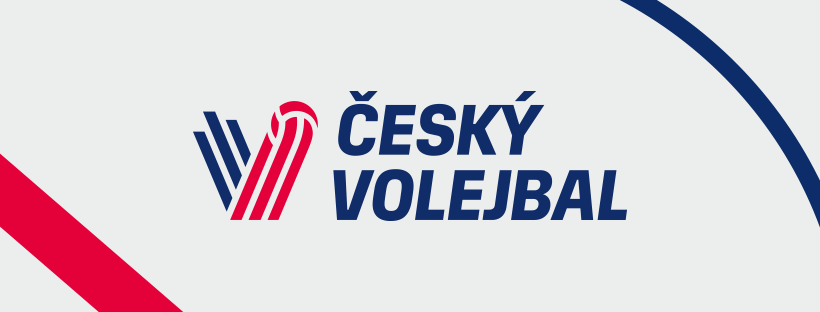 Nominace RD žen – VT Praha (11. - 13. 9. 2023) Hráčky:Pelikánová KateřinanahrávačkaValková KateřinanahrávačkaBrancuská MonikauniverzálkaOrvošová GabrielauniverzálkaJedličková ElenblokařkaKneiflová EmablokařkaKoulisiani ElablokařkaPavlová SilvieblokařkaBukovská MagdalenasmečařkaHavelková HelenasmečařkaHodanová EvasmečařkaMlejnková MichaelasmečařkaDigrinová DanielaliberoDostálová VeronikaliberoRealizační tým:Athanasopoulos Giannishlavní trenérHroch Martinasistent trenéraZarczynski Mateuszasistent trenéraMladenič Gorankondiční trenérSezemský PetrstatistikHoráková LenkafyzioterapeutSkála RadekmasérBartovičová RadkalékařKašík JoseflékařJavůrek Miloslavtýmový manažer